            BROADSTAIRS CRICKET CLUB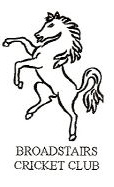 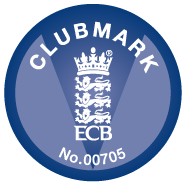 Player Profile & Membership Form(Players under the age of 18)This form is designed to be completed by the Parent or Legal Guardian of any player under the age of 18. It should also be signed by the player themselves.Once completed, the form should be returned to Gareth Palmer (Youth Section Secretary) or via your Age Group Team CoachData protection. The Club will use the information provided on this form (together with other information it obtains about the player) (together “Information”) to administer his/ her cricketing activity at the Club and in any activities in which he participates through the Club and to care for and supervise activities in which he/she is involved. In some cases this may require the Club to disclose the Information to County Boards, Leagues and to the England and Wales Cricket Board. In the event of a medical issue or child protection issue arising, the Club may disclose certain information to doctors or other medical specialists and/or to police, children’s social care, the Courts and/or probation officers and, potentially to legal and other advisers involved in an investigation.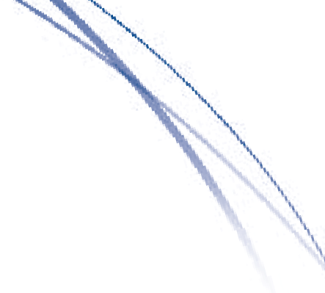 As the person completing this form, you must ensure that each person whose information you include in this form knows what will happen to their information and how it may be disclosed.Section 1 Personal details for young player and their Parent / Legal Guardian:Section 1 Personal details for young player and their Parent / Legal Guardian:Section 1 Personal details for young player and their Parent / Legal Guardian:Name of ChildChild’s Date of BirthName of Parent or Legal GuardianHome address PostcodeEmail addressHome telephone number Work telephone number for parent / guardianMobile telephone numberfor parent / guardianSection 2 Emergency contact detailSection 2 Emergency contact detailSection 2 Emergency contact detailIn the event of an incident or emergency situation, where a parent or legal guardian named above cannot be contacted, please provide details of an alternative adult who can be contacted by the Club.  Please make this person aware that his or her details have been provided as a contact for the Club.In the event of an incident or emergency situation, where a parent or legal guardian named above cannot be contacted, please provide details of an alternative adult who can be contacted by the Club.  Please make this person aware that his or her details have been provided as a contact for the Club.In the event of an incident or emergency situation, where a parent or legal guardian named above cannot be contacted, please provide details of an alternative adult who can be contacted by the Club.  Please make this person aware that his or her details have been provided as a contact for the Club.Name of an alternative adult who can be contacted in an emergencyPhone number for alternativenamed adultRelationship which this personhas to the child (e.g. Aunt,neighbour, family friend etc.)Section 3 Disability:Section 3 Disability:Section 3 Disability:The Disability Discrimination Act 1995 defines a disabled person as anyone with ‘a physical or mental impairment, which has a substantial and long-term adverse effect on his or her ability to carry out normal day-to-day activities’.The Disability Discrimination Act 1995 defines a disabled person as anyone with ‘a physical or mental impairment, which has a substantial and long-term adverse effect on his or her ability to carry out normal day-to-day activities’.The Disability Discrimination Act 1995 defines a disabled person as anyone with ‘a physical or mental impairment, which has a substantial and long-term adverse effect on his or her ability to carry out normal day-to-day activities’.Do you consider this child to have a disability?      Yes     NoDo you consider this child to have a disability?      Yes     NoDo you consider this child to have a disability?      Yes     NoIf yes, what is the nature of their disability?If yes, what is the nature of their disability?If yes, what is the nature of their disability?  Visual impairment   Hearing impairment   Physical disability  Learning disability  Multiple disability  Other (please specify):Section 4 Sporting information:Section 4 Sporting information:Section 4 Sporting information:Has this child played Cricket before?                      Yes    NoHas this child played Cricket before?                      Yes    NoHas this child played Cricket before?                      Yes    NoIf yes, where has this been played?If yes, where has this been played?If yes, where has this been played?  Primary school   Secondary school   Local authority coaching session(s)  Club   County  Other (please specify):Section 5 Medical information:Please detail below any important medical information that our Coaches need to know (e.g. allergies, medical conditions, current medication, special dietary requirements, injuries)Name of Doctor / Surgery NameDoctor’s Telephone numberSection 6  Ethnicity – In order to help the club monitor its membership can you please tick                                                                       one of the following boxes to identify your ethnic group / origin :A  White – British       Irish     Other (Please Specify) :B  Mixed – White & Black Caribbean White & Black African White & Asian Other C Asian or Asian British – Indian  Pakistani  Bangladeshi  Other D  Black & Black British -  Caribbean  African  Other E  Chinese or other ethnic group – Chinese  Other Consent Statement from Parent / Legal GuardianConsent Statement from Parent / Legal GuardianConsent Statement from Parent / Legal GuardianPlease tick each box where you agree (or delete if you do not agree)Please tick each box where you agree (or delete if you do not agree)Please tick each box where you agree (or delete if you do not agree)Legal authority to provide consent:  I confirm that I have legal responsibility for       and am entitled to give this consent.  I confirm that to the best of my knowledge, all information provided on this form is accurate, and that I will undertake to advise the club of any changes to this information.Legal authority to provide consent:  I confirm that I have legal responsibility for       and am entitled to give this consent.  I confirm that to the best of my knowledge, all information provided on this form is accurate, and that I will undertake to advise the club of any changes to this information.Legal authority to provide consent:  I confirm that I have legal responsibility for       and am entitled to give this consent.  I confirm that to the best of my knowledge, all information provided on this form is accurate, and that I will undertake to advise the club of any changes to this information.Consent to participate:  I agree to the child named above taking part in the activities of the club.Consent to participate:  I agree to the child named above taking part in the activities of the club.Consent to participate:  I agree to the child named above taking part in the activities of the club.Medical consent:  I give my consent that in an emergency situation, the Club may act in loco parentis, if the need arises for the administration of emergency first aid and / or other medical treatment which in the opinion of a qualified medical practitioner may be necessary. I also understand that in such an occurrence that all reasonable steps will be taken to contact me or the alternative adult which I have named in section 2 of this form.  I confirm that to the best of my knowledge, my child does not suffer from any medical condition other than those detailed by me in section six of this form.  I confirm I have read, or been made aware of, the club’s policies concerningMedical consent:  I give my consent that in an emergency situation, the Club may act in loco parentis, if the need arises for the administration of emergency first aid and / or other medical treatment which in the opinion of a qualified medical practitioner may be necessary. I also understand that in such an occurrence that all reasonable steps will be taken to contact me or the alternative adult which I have named in section 2 of this form.  I confirm that to the best of my knowledge, my child does not suffer from any medical condition other than those detailed by me in section six of this form.  I confirm I have read, or been made aware of, the club’s policies concerningMedical consent:  I give my consent that in an emergency situation, the Club may act in loco parentis, if the need arises for the administration of emergency first aid and / or other medical treatment which in the opinion of a qualified medical practitioner may be necessary. I also understand that in such an occurrence that all reasonable steps will be taken to contact me or the alternative adult which I have named in section 2 of this form.  I confirm that to the best of my knowledge, my child does not suffer from any medical condition other than those detailed by me in section six of this form.  I confirm I have read, or been made aware of, the club’s policies concerning  changing / showering   transport  photography / video  managing children away from the club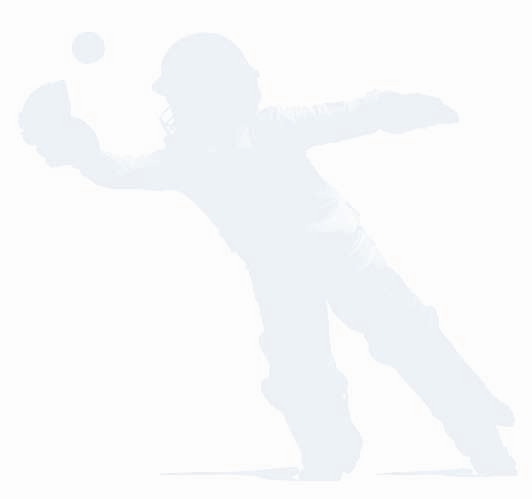   missing children  children playing in adult matches  Anti bullying and the code of conduct  missing children  children playing in adult matches  Anti bullying and the code of conduct  I understand and agree to the responsibilities which I and my child have in connection with these policies.  I consent to the Club photographing or videoing my child’s involvement in cricket under the terms and conditions in the Club photography / video policy. [NOTE: THIS BOX SHOULD BE LEFT UNTICKED IF YOU DO NOT AGREE]  I also confirm I have been given comprehensive details of the home and away fixtures in which my child may participate  I understand and agree to the responsibilities which I and my child have in connection with these policies.  I consent to the Club photographing or videoing my child’s involvement in cricket under the terms and conditions in the Club photography / video policy. [NOTE: THIS BOX SHOULD BE LEFT UNTICKED IF YOU DO NOT AGREE]  I also confirm I have been given comprehensive details of the home and away fixtures in which my child may participate  I understand and agree to the responsibilities which I and my child have in connection with these policies.  I consent to the Club photographing or videoing my child’s involvement in cricket under the terms and conditions in the Club photography / video policy. [NOTE: THIS BOX SHOULD BE LEFT UNTICKED IF YOU DO NOT AGREE]  I also confirm I have been given comprehensive details of the home and away fixtures in which my child may participateSigned (Parent / Legal Guardian): Signed (Parent / Legal Guardian): Date of signing:Printed name of Parent / Legal Guardian who has completed this form:Printed name of Parent / Legal Guardian who has completed this form:Printed name of Parent / Legal Guardian who has completed this form:Consent From Child In Connection With Club Photography / Video Policy(For players aged 12 – 18) Please indicate if you DO or DO NOT agree with the statement below:        I consent to the Club photographing or videoing my child's involvement in cricket under the               terms and conditions in the Club photography / video policy.   I consent to names and photos being publicly available e.g.  via club website, play-cricket,        club Facebook group   I agree to receive email communications from the club [NOTE: THESE BOX SHOULD BE LEFT UNTICKED IF YOU DO NOT AGREE]Consent From Child In Connection With Club Photography / Video Policy(For players aged 12 – 18) Please indicate if you DO or DO NOT agree with the statement below:        I consent to the Club photographing or videoing my child's involvement in cricket under the               terms and conditions in the Club photography / video policy.   I consent to names and photos being publicly available e.g.  via club website, play-cricket,        club Facebook group   I agree to receive email communications from the club [NOTE: THESE BOX SHOULD BE LEFT UNTICKED IF YOU DO NOT AGREE]Consent From Child In Connection With Club Photography / Video Policy(For players aged 12 – 18) Please indicate if you DO or DO NOT agree with the statement below:        I consent to the Club photographing or videoing my child's involvement in cricket under the               terms and conditions in the Club photography / video policy.   I consent to names and photos being publicly available e.g.  via club website, play-cricket,        club Facebook group   I agree to receive email communications from the club [NOTE: THESE BOX SHOULD BE LEFT UNTICKED IF YOU DO NOT AGREE]Signed (Child if 12 years or older): Signed (Child if 12 years or older): Date of signing: